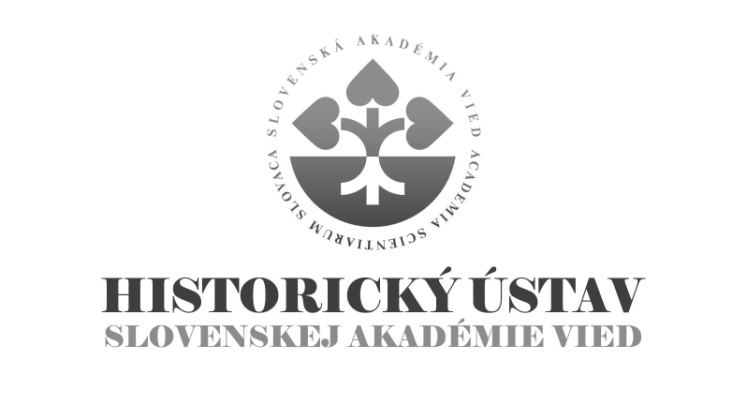 DOKTORANDSKÉ ŠTÚDIUMForma prijímacej skúšky:Pohovor pred prijímacou komisiou / interview with the examination board.Rámcový obsah prijímacej skúšky:Prezentácia výskumného projektu a (tematické zameranie, metodologické východiská, orientácia v pramennej báze, znalosť širšieho historického kontextu). Slovenskí uchádzači o doktorandské štúdium absolvujú časť pohovoru v anglickom alebo nemeckom jazyku. Pohovor so zahraničnými uchádzačmi je vedený v anglickom jazyku, pokiaľ nie je dohodnuté inak.Presentation of the research project (topic, methodological aspects, orientation in sources and as well as in a broader historical context). The Slovak applicants are expected to conduct part of the interview in English or German. In the case of foreign applicants, the interview is in English or unless the parties agree otherwise.Spôsob vyhodnocovania výsledkov prijímacej skúšky:Zohľadňuje vedomostné predpoklady na vedeckú prácu, komunikačné predpoklady (komunikácia v rodnom jazyku, v anglickom jazyku, pracovná znalosť jazyka prameňov), osobnostné predpoklady (efektívna komunikácia, tímová práca, skúsenosti s akademickou mobilitou). Pri hodnotení bodovým rebríčkom HÚ SAV rešpektuje odporúčanú metodiku FiFUK. Na základe bodového poradia delí uchádzačov do kategórií a) vyhovel-prijať, b) vyhovel-neprijať pre nedostatok miest, c) nevyhovel.Following aspects are considered: knowledge required for academic practice, communication skills (communication in English language, ability to understand the language of sources), effective communicational skills, teamwork skills and experience with scholarly mobility). The grading scale follows recommended pattern of the Faculty of Arts of the Comenius University. After the interview, applicants are divided into following categories: a) passed – to be admitted, b) passed – not to be admitted due to a lack of positions, c) did not passTémy doktorandského štúdiaexternej vzdelávacej inštitúciev  akademickom roku 2018/2019Filozofická fakulta, Univerzita Komenského BratislavaŠtudijný odbor – všeobecné dejinyInterné doktorandské štúdium:1) Medzinárodné kontakty inštitúcií slovenskej vedy a výskumu v 70. a 80. rokoch 20. storočia: spolupráca v rámci Východného bloku, kontakty so Západom, pomoc krajinám tretieho sveta / Topic of the doctoral study: International contacts of the Slovak scientific institutions between the 1970s and 1980sŠkoliteľ/supervisor: Adam Hudek, PhD.2) Politické hranice a vedomostné transfery v polovici 20. storočia / Political borders and knowledge transfers in the mid-20th centuryŠkoliteľka/supervisor: Marína Zavacká, PhD.3) Kontinuity a diskontinuity sociálnych praxí v 70. až 90. rokoch 20. storočia / Continuity and discontinuity of the social practices in the 1970s and 1990sŠkoliteľka/supervisor: Marína Zavacká, PhD.4) Československá zahraničná politika voči Izraelu po roku 1948 / Czechoslovak foreign policy towards Israel after 1948Školiteľka/supervisor: PhDr. Zuzana Poláčková, CSc.Bližšie informácie: https://fphil.uniba.sk/studium/uchadzac-prijimacie-konanie/doktorandske-studium/prijimacie-konanie/